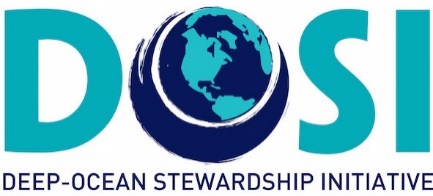 November 23rd 2021IPBES Secretariat10th floor, Platz der Vereinten Nationen 1,53113 Bonn,GermanyDear IPBES Secretariat,We hereby nominate the following representative of our organization to as our focal point:Dr. Anna MetaxasDalhousie University 1355 Oxford StreetPO Box 15000Halifax, Nova ScotiaCanada B3H 4R2Email: Metaxas@dal.caPhone: (902) 494-3021Website: www.annametaxas.comKind regards,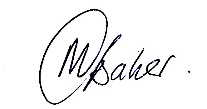 Dr Maria Baker (On behalf of the DOSI Executive)University of SouthamptonWaterfront CampusEuropean WaySouthamtonSO14 3ZHUK